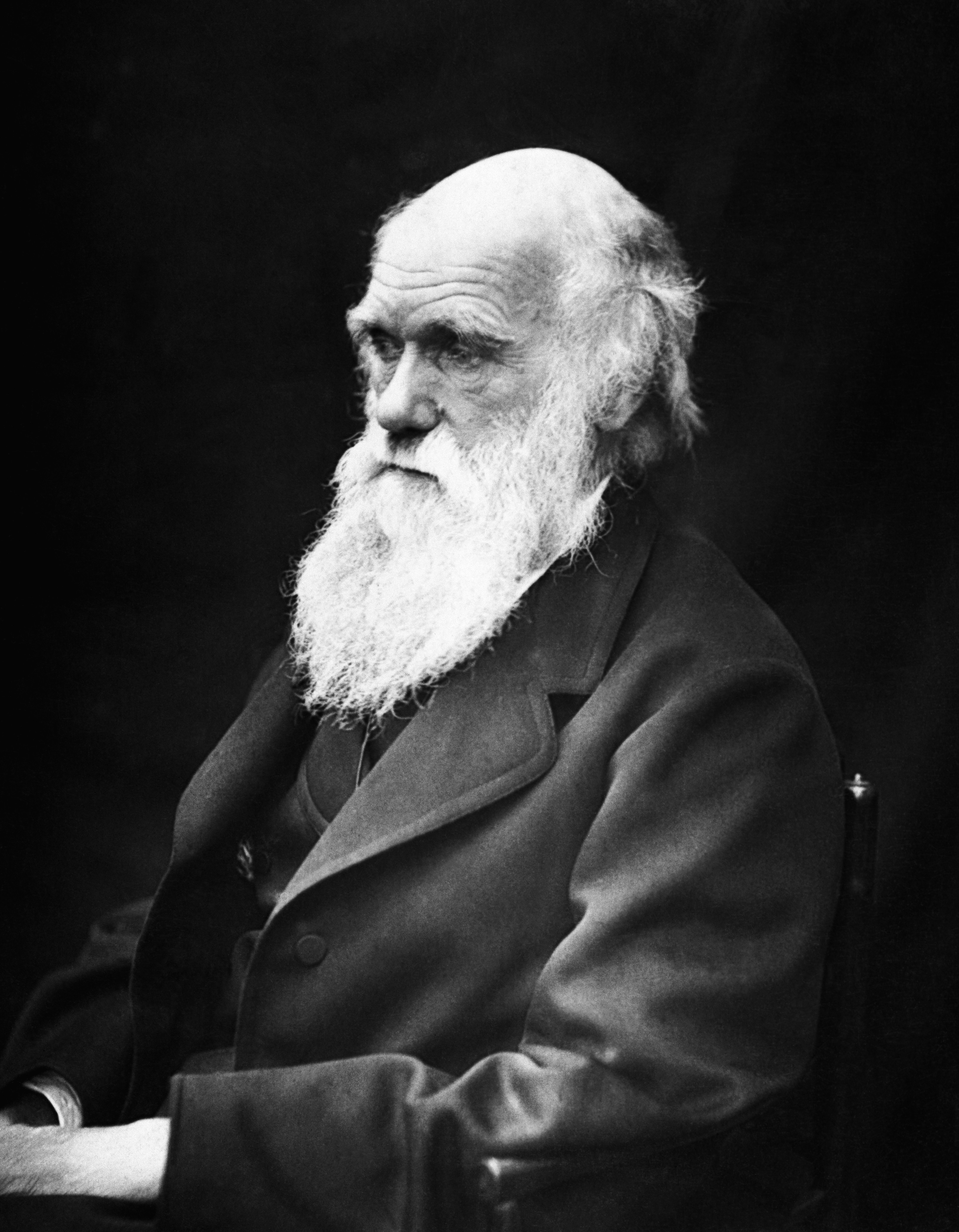 Name:____________________________________________________Date:_____________Period:__________ Charles Darwin Game of Survival Student SheetVisit the following Site: http://www.sciencechannel.com/games-and-interactives/charles-darwin-game.htm Begin by clicking on “Learn About Natural Selection”Part 1 Learn About Natural SelectionWhat are some variations that a species can exhibit? ____________________________________________________________________________________________________________________How are traits passed on? __________________________________________________________What traits do the parent finches pass on to their offspring? _____________________________________________________________________________________________________________What do we call it when the most beneficial traits are passed on? _______________________________________________________________________________________________________Part 2 Survival of the fittest Select 3 variants of the species to begin the game. Describe your 3 creatures and how they differ________________________________________________________________________________________________________________________________________________________________________________________________________________________ Use a life preserver when your species is in trouble.Describe which traits have remained in your organism after the first chunk of time has passed. _____________________________________________________________________What natural disaster occurred? ___________________________________________________How many years did your species survive? _______________________________________If you are not successful try again, remember that greater diversity of genetic traits is a good thing and don’t forget about your life preserver. Select 3 variants to begin the game. Describe your 3 creatures and how they differ________________________________________________________________________________________________________________________________________________________________________________________________________________________ Use a life preserver when your species is in trouble.Describe which traits have remained in your organism after the first chunk of time has passed. _____________________________________________________________________What natural disaster occurred? ___________________________________________________How many years did your species survive? _______________________________________Part 3: Darwin Bio – Read Darwin’s BiographyWhat was the name of Darwin’s ship? _____________________________________________Where did he find many fossils? ___________________________________________________What was the name of his first book? _____________________________________________Part 4: Quiz - Take the quiz. Get at least 8 out of ten correct to finish.Part 5: Analysis – Explain why it is advantageous for a species to have a wide variety of traits. Use the animals that you worked with in the game as an example. Charles Darwin Game of Survival Student SheetVisit the following Site: http://www.sciencechannel.com/games-and-interactives/charles-darwin-game.htm Begin by clicking on “Learn About Natural Selection”Part 1 Learn About Natural SelectionWhat are some variations that a species can exhibit? Color, size, strength How are traits passed on? From parents to offspringWhat traits do the parent finches pass on to their offspring? Color, eyes and beakWhat do we call it when the most beneficial traits are passed on? “Survival of the fittest”Part 2 Survival of the fittest Select 3 variants to begin the game. Describe the 3 creatures and how they differEx. Long Neck, red headEx. Long Legs, stripesEx. Brown Fur, short body Use a life preserver when your species is in trouble.Describe which traits have remained in your organism after the first chunk of time has passed. Ex. Most have long necks, long legs and spikesWhat natural disaster occurred? Ex. A new virus spreadsHow many years did your species survive? Ex. 777,777 yearsIf you are not successful try again, remember that greater diversity of genetic traits is a good thing and don’t forget about your life preserver. Select 3 variants to begin the game. Describe the 3 creatures and how they differEx. Long Neck, red headEx. Long Legs, stripesEx. Brown Fur, short body Use a life preserver when your species is in trouble.Describe which traits have remained in your organism after the first chunk of time has passed. Ex. Most have long necks, long legs and spikesWhat natural disaster occurred? Ex. A new virus spreadsHow many years did your species survive? Ex. 777,777 yearsPart 3: Darwin Bio – Read Darwin’s BiographyWhat was the name of Darwin’s ship? HMS BeagleWhere did he find many fossils? South AmericaWhat was the name of his first book? Origin of the SpeciesPart 4: Quiz - Take the quiz. Get at least 8 out of ten correct to finish.Part 5: Analysis – Explain why it is advantageous for a species to have a wide variety of traits. Use the animals that you worked with in the game as an example. Answers will vary 